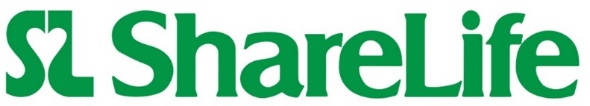 Sống Phúc Âm : Cuộc vận động giáo xứ năm 2021Quyên tiền các ngày Chúa Nhật ShareLife 18 tháng 4 | 20 tháng 6 | 3 tháng 10Chúa Nhật Phục Sinh – Sự phục sinh của ChúaNgày 4 tháng Tư, 2021Sống Phúc Âm bằng cách chia sẻ các ơn lành của chúng taChúa Nhật ShareLife nhằm ngày 18 tháng Tư. Mục tiêu của giáo xứ chúng ta trong cuộc vận động năm nay là [insert parish goal $].Năm nay, giáo xứ khuyến khích anh chị em đóng góp tiền tại trang web ShareLife.org, tại đây anh chị em có thể đóng góp một lần hoặc đóng góp hàng tháng bằng thẻ tín dụng và chỉ định khoản tiền đến cuộc vận động của giáo xứ của chúng ta. Đóng góp hàng tháng là một cách thuận tiện để chia đều các khoản đóng góp của anh chị em cho ShareLife trong suốt một năm.Hãy sử dụng phong bì ShareLife màu xanh lá cây ở các băng ghế hoặc lấy ở văn phòng giáo xứ, chỉ cần điền vào biểu mẫu trên phong bì kèm theo một tấm chi phiếu trống và trao cho văn phòng giáo xứ hoặc bỏ vào rổ xin tiền bất cứ lúc nào. Xin liên lạc với ShareLife tại slife@archtoscape.org hoặc gọi điện thoại 416-934-3411 nếu anh chị em có bất kỳ câu hỏi nào về việc ký ủy quyền trước.
Cảm ơn sự đóng góp của anh chị em cho ShareLife!Chúa Nhật thứ hai Phục sinh – Chúa Nhật Lòng Thương Xót ChúaNgày 11 tháng Tư, 2021Cuối tuần sau là Chúa Nhật ShareLifeMục tiêu của Cuộc vận động ShareLife 2021 là 13,8 triệu USD. Mục tiêu của giáo xứ chúng ta là [insert parish goal $].“Mục tiêu của chúng ta có thể đạt được, nhưng chỉ với sự giúp đỡ của anh chị em. Tôi mời anh chị em đồng hành với thế hệ của những anh hùng hôm nay bằng cách hiến tặng một của lễ hy sinh cho ShareLife. Trong khi anh chị em suy ngẫm về những ơn lành Chúa đã ban, hãy cùng tôi hiến tặng cho ShareLife bằng hết khả năng của mình.”– Đức Hồng Y Thomas CollinsCuối tuần tới, ngày 18 tháng Tư, là ngày Chúa Nhật ShareLife. Xin hãy rộng tay cho đi.Chúa Nhật thứ ba Phục sinhNgày 18 tháng Tư, 2021Cuối tuần này là Chúa Nhật ShareLife!“Các thành viên dễ bị tổn thương trong cộng đồng của chúng ta đang trông cậy vào anh chị em và tôi để đảm bảo tính liên tục của các dịch vụ chăm sóc mà họ thực sự cần đến. Đây là lý do tại sao điều quan trọng là giáo xứ chúng ta phải đạt được mục tiêu của cuộc vận động là 13,8 triệu USD. Mục tiêu của chúng ta có thể đạt được, nhưng chỉ khi mỗi người đều góp sức.”– Đức Hồng Y Thomas CollinsMục tiêu của Giáo xứ chúng ta là [insert parish goal $].Hôm nay là Chúa Nhật ShareLife. Xin hãy rộng tay cho đi.Chúa Nhật thứ tư Phục sinh – Ngày Thế giới Cầu nguyện cho Ơn gọiNgày 25 tháng Tư, 2021Hỗ trợ cho ơn gọi thông qua ShareLifeKhi anh chị em đóng góp cho ShareLife, anh chị em sẽ giúp đào tạo các linh mục tương lai của chúng ta.Đóng góp của anh chị em cho ShareLife là đầu tư vào tương lai của Giáo hội bằng cách hỗ trợ 54 chủng sinh tại Chủng viện Thánh Augustine và Chủng viện Truyền giáo Redemptoris Mater trong niên học này.Mục tiêu giáo xứ của chúng ta là: [insert parish goal $]Đến nay, chúng ta đã quyên góp được: [insert parish total $]Chúa Nhật V Phục Sinh Ngày 2 tháng 5 năm 2021Các cơ sở của ShareLife cần sự trợ giúp của quý vị trong cơn đại dịchVita Centre là một cơ quan do ShareLife tài trợ có nhiệm vụ cung cấp sự hỗ trợ, giáo dục và tham vấn cho phụ nữ mang thai và đang chăm con nhỏ tại Peel Region. “Từ đáy lòng mình, chúng tôi xin được gửi lời cảm ơn đến tất cả các Mạnh Thường Quân đã quyên góp cho ShareLife. Sự trợ giúp của quý vị đã giúp cho các bậc cha mẹ dễ bị tổn thương có thể có được sự hỗ trợ và nguồn lực cho phép con cái và chính bản thân họ nỗ lực vượt qua khó khăn.”– Tanya Pereira, Vita CentreCảm ơn quý vị đã trợ giúp ShareLife!Chúa Nhật VI Phục SinhNgày 9 tháng 5 năm 2021Món quà quý vị dành cho ShareLife đang phát huy tác dụng!“Các cơ sở do ShareLife tài trợ đã giúp đỡ hàng nghìn người kể từ khi đại dịch bắt đầu. Họ đã nhanh chóng điều chỉnh các chương trình vì sự an toàn và nhu cầu luôn thay đổi của những người mà mình phục vụ.“Chúng ta có thể xoa dịu nỗi đau khổ của những người có cuộc sống bị ảnh hưởng bởi đại dịch. Chúng ta hãy đáp lại lời mời gọi sống Phúc Âm của Chúa Giê-su bằng cách hỗ trợ cho những người anh em đang trong cơn khốn khó.”– Đức Hồng Y Thomas CollinsCảm ơn quý vị đã trợ giúp ShareLife!Lễ Chúa Thăng Thiên – Ngày Truyền Thông Thế GiớiNgày 16 tháng 5 năm 2021Sống Phúc Âm giữa lòng cuộc sống“Quý vị - các giáo sĩ, tu sĩ và giáo dân của Tổng Giáo Phận - đã không bỏ quên nhu cầu của anh chị em mình. Cảm ơn tất cả những quý vị đã không ngừng lan tỏa cho các tín hữu biết đến công việc của các cơ sở ShareLife.”– Đức Hồng Y Thomas CollinsCảm ơn quý vị đã trợ giúp ShareLife!Lễ Chúa Thánh Thần Hiện XuốngNgày 23 tháng 5 năm 2021Sống Phúc Âm – Đức Tin trong mọi hành động“ShareLife chính là phương tiện kiểm chứng Đức Tin trong mọi hành động. Đây là cách chúng ta minh định sự hiệp thông trọn vẹn của đời sống Ki-tô hữu: không phải bằng lời nói, nhưng bằng tình yêu thương mà chúng ta chia sẻ theo những cách thực tế. Đó là những gì chúng tôi làm với ShareLife.”– Đức Hồng Y Thomas CollinsQuý vị có thể hiến tặng các tặng phẩm thông qua văn phòng giáo xứ hoặc qua trang web ShareLife.org. Hãy cùng san sẻ những ân phúc chúng ta nhận được.Chúa Nhật Lễ Chúa Ba NgôiNgày 30 tháng 5 năm 2021Sống Phúc âm bằng cách giúp đỡ những người thiếu thốn“Nếu không có quý vị, ShareLife không thể hoàn thành sứ mệnh của mình là sống Phúc Âm thông qua việc giúp đỡ những mảnh đời trong cơn khốn khó. Cùng nhau, chúng ta đang tạo ra sự khác biệt thực sự! Tôi cầu xin để chúng ta có thể tiếp tục đáp lại tình yêu thương của Thiên Chúa bằng cách vượt thoát khỏi chính mình hòng kiếm tìm điều tốt đẹp cho người khác.”– Đức Hồng Y Thomas CollinsQuý vị có thể hiến tặng các tặng phẩm thông qua văn phòng giáo xứ hoặc qua trang web ShareLife.org. Hãy cùng san sẻ những ân phúc chúng ta nhận được.Chúa Nhật 10 Thường NiênNgày 6 tháng Sáu năm 2021“Sống Phúc-Âm” bằng cách giúp-đỡ cộng-đồng người ĐiếcCác cơ-sở được ShareLife tài-trợ đã và đang hoạt-động trên tiền-tuyến chống đại-dịch Covid-19. Một trong số họ là Tiếng-Im-Lặng vẫn tiếp-tục mở các lớp dạy ASL (Ngôn-Ngữ Ký-Hiệu Hoa-Kỳ) cho cộng-đồng người Điếc.“Anh chị em đích-thực là những nhân-tố biến-đổi, làm cho Tiếng-Im-Lặng có thể cung-cấp chương-trình hoàn-toàn thuận-tiện bằng Ngôn-Ngữ Ký-Hiệu Hoa-Kỳ, mở ra thế-giới cho những người trưởng-thành, thiếu-niên, trẻ-em và gia-đình của họ.”  – Kelly MacKenzie, Tiếng-Im-LặngNgày Chúa Nhật, 20 tháng Sáu là Chúa Nhật ShareLife. Xin hãy cho một cách rộng-lượng.Chúa Nhật 11 Thường NiênNgày 13 tháng Sáu năm 2021Cuối tuần sắp tới là Chúa Nhật ShareLife!Chúa Nhật tới, ngày 20 tháng Sáu là Chúa Nhật ShareLife. Mục-tiêu giáo-xứ của chúng ta cho cuộc vận-động năm nay là [điền vào số tiền giáo-xứ nhắm tới]. Cho đến nay chúng ta đã nhận được [điền vào số tiền giáo-xứ nhắm tới]. Chúng tôi khuyến-khích anh chị em cho tiền tại giáo-xứ hoặc tại trang ShareLife.org.Ủy-quyền Cho-trước Hằng-tháng (PAG) là một cách tiện-lợi để san đều số tiền anh chị em quyên-trợ ShareLife cả năm. Để ghi-danh, xin điền vào bao thơ ShareLife ở giáo-xứ anh chị em, hoặc liên-lạc ShareLife tại trang slife@archtoronto.org hoặc gọi số 416-934-3411.Chúa Nhật ShareLife là cuối tuần sắp tới, ngày 20 tháng Sáu. Xin hãy cho một cách rộng-lượng.Chúa Nhật 11 Thường NiênNgày 20 tháng Sáu năm 2021Cuối tuần này là Chúa Nhật ShareLife!“Những lúc bấp-bênh như thế này quả là khó-khăn cho các bịnh-nhân nghiện-ngập. Các chương-trình của chúng tôi sẽ không được mở nếu không có các mạnh-thường-quân ShareLife. Thông qua trợ-lực của anh chị em, chúng tôi có thể làm giảm đi rất nhiều sự cô-lập giao-tế cho các ông và các bà đang sống với tâm-bệnh và sự nghiện-ngập.”– Robin Griller, Nhà Thánh Mi-ca-eHôm nay là Chúa Nhật ShareLife. Xin hãy cho một cách rộng-lượng.Chúa Nhật 13 Thường NiênNgày 27 tháng Sáu năm 2021Các cơ-sở ShareLife cũng dành cho anh chị emXin nhớ cho rằng các tổ-chức ShareLife cũng có mặt để giúp-đỡ cho anh chị em. Nếu anh chị em, gia-đình của anh chị em hoặc những thân-quyến khác đang cần trợ-lực từ các dịch-vụ của một cơ-sở được ShareLife tài-trợ, xin hãy vào trang ShareLife.org và nhấn vào nút “Cần Giúp-đỡ?”.Với quý-vị mà có thể, xin tặng cho ShareLife qua văn-phòng giáo-xứ hoặc tại trang ShareLife.org.Thông báo bổ sung — Sử dụng vào bất kỳ cuối tuần nàoĐóng góp của anh chị em cho ShareLife đã tạo nên sự thay đổi như thế nào?Nhờ những nhà tài trợ hào phóng như anh chị em, các cơ quan ShareLife đã giúp đỡ 150.000 người dân địa phương vào năm ngoái. Đóng góp của anh chị em đã:giúp 21.000 người nhận được dịch vụ chăm sóc sức khỏe tâm thần với giá cả phải chăng thông qua các cơ quan dịch vụ gia đìnhđảm bảo gần 7.000 người cao niên được chăm sóc chu đáotạo điều kiện thuận lợi cho việc tiếp nhận 528 người tị nạn thông qua Văn phòng Người tị nạn của Tổng giáo phận Torontogiúp đỡ gần 1.900 phụ nữ mang thai/nuôi con nhỏ và con của họ nhận được sự hỗ trợ yêu thươngđầu tư vào tương lai của Giáo hội bằng cách hỗ trợ 54 chủng sinh tại Chủng viện Thánh Augustine và Chủng viện Truyền giáo Redemptoris Mater trong niên học này.Cảm ơn anh chị em đã hỗ trợ ShareLife!